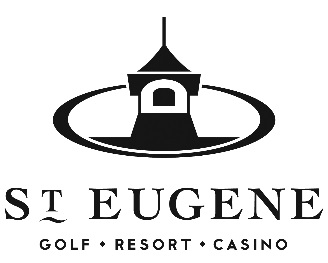 East Kootenay Resident Registration(If you registered during the 2019 season, you are already enrolled for the 2020 season as well!)Name:   ______________________________________________Best Contact Phone Number:  ____________________________E-mail Address:   _______________________________________-  Tee times for any East Kootenay Resident rate can be booked a maximum of 7 days in advance.  (General Public rates will apply for any round booked outside this time frame).-  Resident Rates cannot be combined with any other offers. - Each player must have proper ID ready when checking in for each tee time to receive the EK rate. - Public rates will apply to any player (and/or guest) not registered for the EK resident rate.Signature:  ______________________________________Golf Shop Use only:Proof of Residency         	Driver’s Licence  				Current Hydro Bill or Property Tax Form* *(Photo ID required to match paperwork)Tee-On Username:  ___________________   Password:  _____________________